Załącznik do uchwały Nr XXVIII/224/2016Rady Miejskiej w Chojniez dnia 15 listopada 2016 r.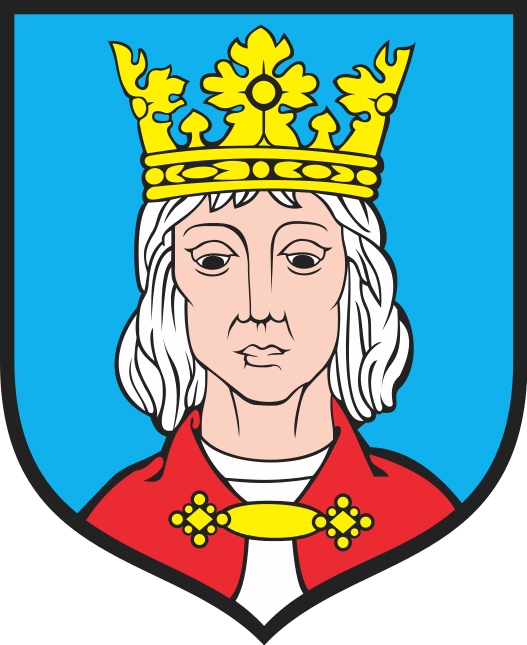 GMINNY PROGRAM PRZECIWDZIAŁANIA PRZEMOCY W RODZINIE ORAZ OCHRONY OFIAR PRZEMOCY W RODZINIE NA LATA 2016 - 2021CHOJNA 2016 ROKSPIS TREŚCI WSTĘP										3 I. DIAGNOZA ZJAWISKA PRZEMOCY W RODZINIE W GMINIE CHOJNA	4II. CEL GŁÓWNY I OBSZARY ODDZIAŁYWAŃ PROGRAMU			8III. ADRESACI PROGRAMU							9IV. REALIZATORZY PROGRAMU						9 V. CELE SZCZEGÓŁOWE I ZADANIA DO REALIZACJI				10VI. HARMONOGRAM REALIZACJI PROGRAMU				12VII. ZAKŁADANE EFEKTY							16VIII. MONITOROWANIE PROGRAMU					16IX. ŹRÓDŁA FINANSOWANIA							16WSTĘPPrzemoc w rodzinie narusza podstawowe prawa człowieka, w tym prawo do życia i zdrowia oraz poszanowania godności osobistej, a władze publiczne mają obowiązek zapewnić wszystkim obywatelom równe traktowanie i poszanowanie ich praw i wolności.Przemoc w rodzinie ma swój szczególny wymiar, ponieważ to rodzina powinna swym członkom gwarantować bezpieczny i harmonijny rozwój kształtujący osobowość człowieka, jego system norm i wartości. Przemoc doznawana w rodzinie rodzi konsekwencje niezmiernie głębokie i szkodliwe. Daje o sobie znać w postaci zaburzeń emocjonalnych w bliższej lub dalszej perspektywie czasowej. Przemoc w rodzinie dotyka ludzi niezależnie od miejsca zamieszkania i statusu społecznego, ma negatywny wpływ nie tylko na model życia rodzinnego, ale przenosi się na relacje i funkcjonowanie człowieka w innych płaszczyznach życia społecznego. Przemoc w rodzinie – zwana także potocznie przemocą domową, to jednorazowe albo cyklicznie powtarzające się, umyślne działanie lub zaniechanie działań koniecznych do ochrony zdrowia i życia, naruszające prawa lub dobra osobiste osób najbliższych (małżonek, wstępny, zstępny, rodzeństwo, powinowaty w tej samej linii lub stopniu, osoba pozostająca w stosunku przysposobienia oraz jej małżonek, osoba pozostająca we wspólnym pożyciu), a także innych osób wspólnie zamieszkujących lub gospodarujących, narażające te osoby w szczególności na niebezpieczeństwo utraty życia, zdrowia, naruszające ich godność, nietykalność cielesną, wolność, w tym seksualną, powodujące szkody na ich zdrowiu fizycznym lub psychicznym, a także wywołujące cierpienia i krzywdy moralne u osób dotkniętych przemocą (art. 2 ustawy z dnia 29 lipca 2005r. o przeciwdziałaniu przemocy w rodzinie). Wyróżnia się następujące rodzaje przemocy: Przemoc fizyczna - popychanie, odpychanie, obezwładnianie, przytrzymywanie, policzkowanie, szczypanie, kopanie, duszenie, bicie otwartą ręką i pięścią, bicie przedmiotami, ciskanie w kogoś przedmiotami, parzenie, polewanie substancjami żrącymi, użycie broni, porzucanie w niebezpiecznej okolicy, nieudzielanie koniecznej pomocy, itp. Przemoc psychiczna - wyśmiewanie poglądów, religii, pochodzenia, narzucanie własnych poglądów, karanie przez odmowę uczuć, zainteresowania, szacunku, stała krytyka, wmawianie choroby psychicznej, izolacja społeczna (kontrolowanie i ograniczanie kontaktów z innymi osobami), domaganie się posłuszeństwa, ograniczanie snu i pożywienia, degradacja werbalna (wyzywanie, poniżanie, upokarzanie, zawstydzanie), stosowanie gróźb, itp. Przemoc seksualna - wymuszanie pożycia seksualnego, wymuszanie nieakceptowanych pieszczot i praktyk seksualnych, wymuszanie seksu z osobami trzecimi, sadystyczne formy współżycia seksualnego, demonstrowanie zazdrości, krytyka zachowań seksualnych kobiety, itp. Przemoc ekonomiczna - odbieranie zarobionych pieniędzy, uniemożliwianie podjęcia pracy zarobkowej, niezaspokajanie podstawowych materialnych potrzeb rodziny, itp. Zaniedbanie – to ciągłe niezaspokojenie podstawowych potrzeb fizycznych 
i ekonomicznych. Rodziny dotknięte przemocą pozostają w trudnej sytuacji społecznej, co jest podstawą do udzielania im szczególnej pomocy przy użyciu metod i narzędzi określonych w obecnie obowiązującym porządku prawnym.Uchwalenie Gminnego Programu Przeciwdziałania Przemocy w Rodzinie oraz Ochrony Ofiar Przemocy w Rodzinie, to zadanie wynikające ze znowelizowanej w 2010 roku ustawy o przeciwdziałaniu przemocy w rodzinie. Program będzie realizowany w oparciu o następujące akty prawne: Ustawa z dnia 29 lipca 2005 r. o przeciwdziałaniu przemocy w rodzinie ( Dz. U. z 2015 roku, poz. 1390) Ustawa z dnia 12 marca z 2004 r. o pomocy społecznej ( Dz. U. z 2016 roku, poz.930, ze zmianami)Ustawa z dnia 26 października 1982 roku o wychowaniu w trzeźwości i przeciwdziałaniu alkoholizmowi ( Dz. U. z 2015 roku, poz. 1286 ze zmianami)Ustawa z dnia 15 lutego 1964 r.- Kodeks rodzinny i opiekuńczy ( Dz.U. z 2015 roku, poz. 2082 ze zmianami)Ustawa z dnia 6 czerwca 1997 r.- Kodeks Postępowania Karnego ( Dz.U. z 2016 roku, poz. 1749)Ustawa z dnia 6 czerwca1997 r. - Kodeks karny (Dz. U. Nr 88, poz. 553, ze zmianami)Program jest spójny z Programami: Krajowym Programem Przeciwdziałania Przemocy na lata 2014-2020Wojewódzki Programem Przeciwdziałania Przemocy w Rodzinie  na lata 2012 - 2020Powiatowym Programem Przeciwdziałania Przemocy w Rodzinie oraz Ochrony Ofiar PrzemocyStrategią Rozwiązywania Problemów Społecznych Gminy Chojna, Gminnym Programem Profilaktyki i Rozwiązywania Problemów Alkoholowych 
w Gminie Chojna. I. DIAGNOZA ZJAWISKA PRZEMOCY W RODZINIE W GMINIE CHOJNADiagnozowaniem zjawiska przemocy w rodzinie, profilaktyką w tym zakresie oraz koordynacją działań pomocowych dla rodzin doświadczających przemocy domowej zajmuje się Zespół Interdyscyplinarny powołany przez Burmistrza Gminy Chojna Zarządzeniem 
Nr 55/V/2011 z dnia 10 marca 2011r.W skład Zespołu Interdyscyplinarnego wchodzą przedstawiciele: Ośrodka Pomocy Społecznej, Gminnej Komisji Rozwiązywania Problemów Alkoholowych, policji, oświaty, ochrony zdrowia, Kuratorskiej Służby Sądowej,organizacji pozarządowej.W roku 2015 przeprowadzono wśród mieszkańców Gminy Chojna badania ankietowe 
w celu zdiagnozowania skali lokalnych zagrożeń społecznych. W obszarze zjawiska przemocy domowej wypowiedzi respondentów przedstawiały się następująco: 44% badanych uważa, iż zna niewiele przypadków przemocy w rodzinie, a 27% stwierdza, iż nie zna takich przypadków, natomiast 28% zna wiele rodzin, w których stosowana jest przemoc. Badanie wskazuje, iż przemoc w rodzinach jest zjawiskiem zauważalnym przez mieszkańców Gminy i stanowiącym istotne zagrożenie dla rodzin rozumianych jako instytucja, jak i dla ich poszczególnych członków.Skalę zjawiska wśród mieszkańców przedstawiają poniższe tabele. Tabela nr 1. Liczba mieszkańców w Gminie Chojna doświadczających przemocy.Źródło: Sprawozdania z działalności ZI Tabela nr 2. Liczba formularzy „Niebieska Karta A” przekazanych do Zespołu Interdyscyplinarnego.Źródło: Sprawozdania z działalności ZI Z powyższych danych wynika, że najwięcej procedur Niebieskiej Karty rozpoczyna się od wypełnienia formularza A przez przedstawicieli policji, w drugiej kolejności przez pracowników socjalnych. Pozostałe podmioty uprawnione do wszczynania procedury NK nie przekazały w analizowanym okresie formularza A.Rodziny, w których zdiagnozowano problem przemocy domowej zostają objęte interdyscyplinarnymi działaniami w ramach procedury Niebieska Karta od momentu potwierdzenia przemocy w rodzinie do czasu jej trwałego ustania.Tabela nr 3. Liczba procedur „Niebieska Karta” realizowanych przez Zespół Interdyscyplinarny.Źródło: Sprawozdania z działalności ZI Zindywidualizowany plan pomocy rodzinom, w których występuje przemoc realizowany jest przez członków grup roboczych we współpracy z członkami tych rodzin 
z wykorzystaniem wszystkich dostępnych form pomocy.Tabela nr 4. Liczba posiedzeń ZI i grup roboczych.Źródło: Sprawozdania z działalności ZI 	Z analizy procedur Niebieska Karta prowadzonych wynika, że najczęściej przemocy domowej doświadczały kobiety w wieku 35-60 lat, co potwierdzają  następujące dane:w roku 2014 wśród kobiet doświadczających przemocy w rodzinie 24 kobiety były 
w wieku 35-60 lat, 10 kobiet miało powyżej 60 lat, 19 kobiet było w wieku między 18 a 35 lat;w roku 2015 wśród kobiet doświadczających przemocy w rodzinie 30 kobiet było 
w wieku 35-60 lat, 6 kobiet miało powyżej 60 lat, 1 kobieta była w wieku między 18 a 35 lat.Osobami stosującymi przemoc byli głównie mężczyźni, w większości przypadków mający problemy z nadużywaniem lub uzależnieni od alkoholu. Byli oni kierowani 
do Gminnej Komisji Rozwiązywania Problemów Alkoholowych w celu uzyskania pomocy 
w rozwiązaniu problemu nadużywania alkoholu w różnych formach: leczenie farmakologiczne, wsparcie psychologiczne, udział w spotkaniach grupy samopomocowej. 
Do Komisji w roku 2013 skierowano 17 osób stosujących przemoc, w roku 2014 - 24 osoby a w roku 2015 skierowano 15 mężczyzn stosujących przemoc i nadużywających alkoholu. W ramach działań pomocowych osoby stosujące przemoc mogły uczestniczyć 
w „Programie korekcyjno-edukacyjnym dla sprawców przemocy w rodzinie”. W roku 2014 skierowano do udziału w programie 30 osób stosujących przemoc, 3 wzięły udział i tylko 1 osoba zrealizowała program. W roku 2015 na 17 osób skierowanych tylko 1 osoba stosująca przemoc w rodzinie uczestniczyła i ukończyła program.Przemoc fizyczna, psychiczna, ekonomiczna, seksualna jest przestępstwem. Przestępstwo znęcania się jest przestępstwem ściganym z urzędu lub po złożeniu zawiadomienia, a organy ścigania mają obowiązek wszcząć postępowanie po otrzymaniu takiego zawiadomienia. Z danych statystycznych wynika, że znaczna część spraw z art. 207 kk zostaje umorzona. Najczęstszym powodem umarzania spraw bądź odmowy wszczęcia postępowania w sprawach o przestępstwa, w których sprawcą jest osoba najbliższa dla ofiary jest brak dowodów lub wycofanie się osoby doświadczającej przemocy.Tabela nr 5. Zestawienie postępowań przygotowawczych i aktów oskarżeniaŹródło: Dane Komisariatu Policji w Chojnie W Gminie Chojna nie odnotowano w latach 2013-2015 aktów przemocy skierowanych bezpośrednio wobec dzieci. Często są one jednak świadkami przemocy, co niekorzystnie wpływa na ich sytuację i dalszy rozwój. Wśród wszystkich rodzin, w których występowała przemoc odsetek rodzin z małoletnimi dziećmi wynosiłw roku 2014 51,6% (32 rodziny - 45 dzieci) w roku 2015 54,5% (24 rodziny czyli - 52 dzieci)Z powodu niewydolności opiekuńczo-wychowawczej w analizowanym okresie 19 rodzin zostało objętych nadzorem kuratora, a w 9 przypadkach jednym z powodów nadzoru była przemoc w rodzinie. Nie odnotowano w latach 2013-2015 odebrania dzieci z powodu przemocy w rodzinie.Wszystkie rodziny doświadczające przemocy domowej były objęte pracą socjalną, uzyskały informacje o możliwości korzystania z bezpłatnego poradnictwa specjalistów (prawnik, psycholog, mediator) w Powiatowym Centrum Pomocy Rodzinie w Gryfinie. Udzielano również pomocy finansowej ze środków własnych Gminy Chojna na zaspokojenie podstawowych potrzeb rodziny.Tabela nr 6. Pomoc udzielna z powodu przemocy w rodzinie Źródło: Dane własne Ośrodka Pomocy Społecznej w ChojnieII. CEL GŁÓWNY I OBSZARY ODDZIAŁYWAŃ PROGRAMUUstawa o przeciwdziałaniu przemocy w rodzinie określa dla samorządu gminnego następujące zadania:1. opracowanie i realizacja gminnego programu przeciwdziałania przemocy w rodzinie oraz ochrony ofiar przemocy w rodzinie;2. prowadzenie poradnictwa i interwencji w zakresie przeciwdziałania przemocy w rodzinie w szczególności poprzez działanie edukacyjne służące wzmocnieniu opiekuńczych 
i wychowawczych kompetencji rodziców w rodzinach zagrożonych przemocą w rodzinie;
3. zapewnienie osobom dotkniętym przemocą w rodzinie miejsc w ośrodkach wsparcia;4. tworzenie zespołów interdyscyplinarnych.Gminny Program Przeciwdziałania Przemocy w Rodzinie oraz Ochrony Ofiar Przemocy w Rodzinie na lata 2016 – 2021 jest kontynuacją działań podjętych w ramach realizacji programu na lata 2010 – 2015.CEL GŁÓWNY PROGRAMUZmniejszenie skali zjawiska przemocy w rodzinie w Gminie Chojna oraz zwiększenie skuteczności przeciwdziałania przemocy.OBSZARY ODDZIAŁYWAŃProfilaktyka zjawiska przemocy domowej oraz edukacja społeczności lokalnej. Ochrona i pomoc osobom dotkniętym przemocą w rodzinie.Oddziaływania na osoby stosujące przemoc w rodzinie.4. Podnoszenie kompetencji służb i osób realizujących działania z zakresu przeciwdziałania 
i pomocy osobom doświadczający przemocy domowej.III. ADRESACI PROGRAMUProgram skierowany jest do:1. ogółu mieszkańców Gminy Chojna, w tym osób zagrożonych przemocą w rodzinie;2. osób dotkniętych przemocą w rodzinie;3. osób stosujących przemoc w rodzinie;4. świadków przemocy w rodzinie;5. służb zajmujących się przeciwdziałaniem przemocy w rodzinie.IV. REALIZATORZY PROGRAMU Niniejszy Program przedstawia szerokie spektrum działań wobec problemu przemocy domowej i tworzy ramy zintegrowanego systemu przeciwdziałania przemocy w rodzinie 
na terenie Gminy Chojna. Skuteczność wdrożenia i realizacji Programu zależy od zaangażowania poszczególnych instytucji i organizacji w działania podejmowane na rzecz przeciwdziałania i pomocy rodzinom.Realizatorami niniejszego Programu będą:Burmistrz Gminy ChojnaZespół Interdyscyplinarny jako koordynator realizacji ProgramuOśrodek Pomocy Społecznej, Gminna Komisja Rozwiązywania Problemów Alkoholowych, Komisariat Policji w Chojnie, Placówki ochrony zdrowia, Placówki oświatowe, we współpracy z :Organizacjami pozarządowymi,Zespołem Kuratorskiej Służby Sądowej,Sądem Rejonowym w Gryfinie,Centrum Kultury w Chojnie,Sołectwami,Punktem Konsultacyjnym dla osób z problemem alkoholowym,Poradnią Psychologiczno-Pedagogiczną,Powiatowym Centrum Pomocy Rodzinie w Gryfinie.V. CELE SZCZEGÓŁOWE I ZADANIA DO REALIZACJIV.1. Organizowanie skutecznych działań w zakresie przeciwdziałania występowania zjawiska przemocy w rodzinieZadania:1. Diagnozowanie rodzin zagrożonych przemocą w rodzinie na obszarze Gminy Chojna. 2. Podniesienie wiedzy i wrażliwości społeczności lokalnej na zjawisko przemocy domowej.3. Realizacja programów profilaktycznych i edukacyjnych oraz udział w kampaniach ogólnopolskich.4. Upowszechnianie informacji w zakresie możliwości uzyskania pomocy w sytuacji zagrożenia lub doświadczania przemocy w rodzinie.5. Promowanie metod wychowawczych bez użycia przemocy.6. Umożliwienie dzieciom i młodzieży z rodzin zagrożonych lub dotkniętych przemocą udziału w letnich koloniach i obozach profilaktycznych.V.2. Zwiększenie dostępności oraz skuteczności działań w zakresie zapewnienia ochrony 
i wsparcia osób doświadczających przemocy domowejZadania:1. Kontynuacja działalności Zespołu Interdyscyplinarnego.2. Udzielanie wsparcia i pomocy osobom dotkniętym przemocą domową, w szczególności zapewnienie dostępu do poradnictwa specjalistycznego, do ośrodków wsparcia i interwencji kryzysowej.3. Rozbudowa gminnej sieci placówek udzielających pomocy rodzinom doświadczającym przemocy przez utworzenie punktu konsultacyjnego oraz gminnego ośrodka wsparcia.4. Zapewnienie pomocy finansowej oraz wsparcia asystenta rodziny.5. Rozpowszechnienie informacji dotyczących funkcjonowania Ogólnopolskiego Pogotowia dla Ofiar Przemocy w Rodzinie „ Niebieska Linia”. 6. Ułatwienie osobom doświadczającym przemocy w rodzinie otrzymania mieszkania 
z zasobów gminy.7. Monitorowanie skuteczności podejmowanych oddziaływań w rozwiązanie problemu przemocy w rodzinie.V.3. Skuteczne oddziaływanie na osoby stosujące przemoc w rodzinie zmierzające 
do trwałej zmiany zachowaniaZadania:1. Stosowanie procedury „Niebieska Karta”.2.Wspólpraca z Powiatowym Centrum Pomocy Rodzinie w Gryfinie w realizacji programu korekcyjno-edukacyjnego dla sprawców przemocy.3. Występowanie z wnioskami o zakaz kontaktowania się lub zbliżania się do osób pokrzywdzonych oraz z wnioskami o opuszczenie lokalu.4.Pomoc osobom stosującym przemoc w rodzinie w zakresie walki z uzależnieniami.5. Monitorowanie sytuacji osób, które stosowały przemoc w rodzinie pod kątem trwałości zmiany zachowania.V.4. Podnoszenie poziomu kompetencji przedstawicieli instytucji i podmiotów realizujących zadania z zakresu przeciwdziałania przemocy w rodzinie w celu zwiększenia jakości świadczonych usługZadania:1. Udział w szkoleniach i konferencjach członków Zespołu Interdyscyplinarnego oraz innych osób profesjonalnie zaangażowanych w pomoc rodzinom doświadczającym przemocy. 2. Przeciwdziałanie wypaleniu zawodowemu osób realizujących zadania z zakresu przeciwdziałania przemocy w rodzinie.3. Aktualizowanie bazy danych dotyczącej placówek udzielających specjalistycznej pomocy 
i zakresu oferowanej pomocy. VI. HARMONOGRAM REALIZACJI PROGRAMUVII. ZAKŁADANE EFEKTYZakłada się, że działania podjęte w ramach Programu doprowadzą do: pogłębienia wiedzy społeczności lokalnej na temat zjawiska przemocy domowej,zwiększenia społecznej wrażliwości i zaangażowania w problematykę przeciwdziałania przemocy,zmniejszenia liczby osób i rodzin dotkniętych przemocą,usprawnienia systemu pomocy rodzinom dotkniętym przemocą, w tym zapewnienie miejsc w całodobowych placówkach udzielających pomocy,zwiększenia kompetencji osób pracujących w obszarze przemocy domowej,poprawy współpracy służb i organizacji działających w zakresie przemocy w rodzinie,spadku liczby osób, które powracają do stosowania przemocy w rodzinie.VIII. MONITOROWANIE PROGRAMUMonitorowanie realizacji Programu odbywać się będzie w oparciu o sprawozdawczość podmiotów zaangażowanych w jego realizację.Bieżący nadzór nad realizacją Programu umożliwi podejmowanie niezbędnych działań 
i wprowadzanie ewentualnych korekt w planie realizacji w celu osiągnięcia celów wyznaczonych w Programie. IX. ŹRÓDŁA FINANSOWANIAŹródłem finansowania zadań zawartych w Gminnym Programie Przeciwdziałania Przemocy w Rodzinie oraz Ochrony Ofiar Przemocy w Rodzinie są środki własne Gminy oraz pozyskane dotacje celowe na realizację zadań z tego obszaru.RokLiczba rodzin (na podstawie Niebieskich Kart)Liczba osób w rodzinachOdsetek osób z rodzin doświadczających przemocy w stosunku do ogólnej liczby mieszkańców2013291010,72 %2014622181,56 %2015441471,05 %RokLiczba formularzy Niebieska Karta A przekazanych przewodniczące-mu ZI,  w tym:przekazane przez Policjęprzekazane przez OPSprzekazane przezoświatęprzekazane przez ochronę zdrowiaprzekazane przez GKRPA201322193000201442374100201519181000RokLiczba prowadzonych procedurLiczba zgłoszeń, co do których nie było zasadności podejmowania działańLiczba zakończonych procedur201334014201462235201525233RokLiczba posiedzeń ZILiczba utworzonych grup roboczychLiczba posiedzeń grup20132127472014596016820152543125RokIlość wszczętych postępowań przygotowawczychIlość umorzonych postępowańIlość sformułowanych aktów oskarżenia201320812201418711201515114RokIlość rodzinIlość osób w rodzinach2013155120143110520151760CELEDZIAŁANIAWSKAŹNIKIREALIZATORZY CZAS REALIZACJIOrganizowanie skutecznych działań w zakresie przeciwdziałania występowaniu zjawiska przemocy w rodzinie1. Diagnozowanie rodzin zagrożonych przemocą w rodzinie na obszarze Gminy Chojna oraz monitorowanie skali zjawiska 1. liczba rodzin zagrożonych przemocą na podstawie wywiadów środowiskowych2. liczba rodzin dotkniętych przemocą na podstawie sprawozdań własnych ZI oraz danych statystycznych innych podmiotów3. liczba formularzy Niebieska Karta A wpływających do przewodniczącej ZIPracownicy socjalni, przedstawiciele oświaty, ochrony zdrowia, funkcjonariusze policji, Zespół Interdyscyplinarnyprzez cały czas realizacji ProgramuOrganizowanie skutecznych działań w zakresie przeciwdziałania występowaniu zjawiska przemocy w rodzinie2. Podniesienie wiedzy i wrażliwości społeczności lokalnej na zjawisko przemocy domowej z wykorzystaniem plakatów , broszur oraz  udział w kampaniach ogólnopolskich i regionalnych, organizowanie imprez kulturalnych 1. liczba rozpowszechnionych broszur i ulotek dotyczących zjawiska przemocy, 2. ilość imprez dla społeczności lokalnej Zespół Interdyscyplinarny, Centrum Kultury, organizacje pozarządowew każdym roku realizacji ProgramuOrganizowanie skutecznych działań w zakresie przeciwdziałania występowaniu zjawiska przemocy w rodzinie3. Realizacja programów profilaktycznych i edukacyjnych w placówkach oświatowych1. ilość programów zrealizowanych w szkołach dla uczniów2. ilość profesjonalnych spektakli3. liczba uczestników i odbiorców Placówki oświatowe we współpracy z GKRPA oraz ZIw każdym roku realizacji ProgramuOrganizowanie skutecznych działań w zakresie przeciwdziałania występowaniu zjawiska przemocy w rodzinie4. Upowszechnianie informacji o lokalnym systemie pomocy i wsparcia osób uwikłanych w zjawisko przemocy domowej lub zagrożonych przemocą poprzez przygotowanie i rozpowszechnianie ulotek, zamieszczanie informacji na stronie internetowej Gminy i OPS-u oraz tablicach informacyjnych1. liczba dystrybuowanych ulotek 2. liczba przygotowanych materiałów informacyjnych o instytucjach udzielających profesjonalnej pomocyZI we współpracy z Urzędem Miejskim isołtysami , Ośrodkiem Pomocy Społecznej, GKRPA, Policją, szkołami i placówkami ochrony zdrowia oraz organizacjami pozarządowymiw każdym roku realizacji ProgramuOrganizowanie skutecznych działań w zakresie przeciwdziałania występowaniu zjawiska przemocy w rodzinie5. Promowanie metod wychowawczych bez użycia przemocy1. ilość programów zrealizowanych dla rodzicówPoradnia Psychologiczno-Pedagogiczna, placówki oświatowew każdym roku realizacji ProgramuOrganizowanie skutecznych działań w zakresie przeciwdziałania występowaniu zjawiska przemocy w rodzinie6. Umożliwienie dzieciom z rodzin zagrożonych lub dotkniętych przemocą udziału w koloniach i obozach wakacyjnych1. liczba dzieci skierowanych na wypoczynek letniOśrodek Pomocy Społecznej, GKRPAw okresie wakacjiw każdym roku realizacji ProgramuZwiększenie dostępności oraz skuteczności działań w zakresie zapewnienia ochrony i wsparcia osób doświadczających przemocy domowej1. Kontynuacja działalności Zespołu Interdyscyplinarnego – realizacja planów pomocy rodzinom doświadczającym przemocy w ramach procedury Niebieska Karta.1. ilość procedur NK2. ilość posiedzeń ZI3. ilość grup roboczychZespół Interdyscyplinarnyprzez cały czas realizacji ProgramuZwiększenie dostępności oraz skuteczności działań w zakresie zapewnienia ochrony i wsparcia osób doświadczających przemocy domowej2. Udzielanie wsparcia i pomocy osobom dotkniętym przemocą domową, w szczególności zapewnienie dostępu do poradnictwa specjalistycznego, ośrodków wsparcia i interwencji kryzysowej1. liczba rodzin korzystających z poradnictwa2. liczba rodzin skierowanych do ośrodków dla ofiar przemocy3. liczba rodzin , które skorzystały z OIKZespół Interdyscyplinarny we współpracy z Powiatowym Centrum Pomocy Rodzinie w Gryfiniew każdym roku realizacji ProgramuZwiększenie dostępności oraz skuteczności działań w zakresie zapewnienia ochrony i wsparcia osób doświadczających przemocy domowej3. Rozbudowa gminnejsieci placówek udzielających pomocy rodzinom doświadczającym przemocy przez utworzenie punktu konsultacyjnego oraz gminnego ośrodka wsparcia1.liczba utworzonych punktów konsultacyjnych dla osób dotkniętych przemocą w rodzinie2. liczba utworzonych ośrodków wsparcia dla osób dotkniętych przemocą w rodzinieBurmistrz Gmina Chojna, Zespół InterdyscyplinarnyRealizacja od roku 2018Zwiększenie dostępności oraz skuteczności działań w zakresie zapewnienia ochrony i wsparcia osób doświadczających przemocy domowej4. Zapewnienie pomocy finansowej oraz wsparcia asystenta rodziny1.liczba rodzin, które otrzymały pomoc finansową z OPS2. kwota udzielonej pomocy finansowej3.liczba rodzin objętych wsparciem asystenta rodzinyOPSprzez cały czas realizacji ProgramuZwiększenie dostępności oraz skuteczności działań w zakresie zapewnienia ochrony i wsparcia osób doświadczających przemocy domowej5. Rozpowszechnienieinformacji dotyczących funkcjonowania Ogólnopolskiego Pogotowia „Niebieska Linia” 1. liczba ulotek informujących o Niebieskiej LiniiZespół Interdyscyplinarnyw każdym roku realizacji ProgramuZwiększenie dostępności oraz skuteczności działań w zakresie zapewnienia ochrony i wsparcia osób doświadczających przemocy domowej6. Ułatwienie osobom doświadczającym przemocy w rodzinie otrzymania mieszkania z zasobów gminy (dodatkowe punkty na podstawie Regulaminu)1. liczba rodzin, zakwalifikowanych do otrzymania mieszkania z zasobów gminy2. liczba rodzin, które otrzymały mieszkanie z zasobów gminyKomisja mieszkaniowaprzez cały czas realizacji ProgramuZwiększenie dostępności oraz skuteczności działań w zakresie zapewnienia ochrony i wsparcia osób doświadczających przemocy domowej7. Monitorowanie skuteczności podejmowanych oddziaływań w rozwiązanie problemu przemocy w rodzinie1. liczba zakończonych procedur z powodu ustania przemocyZespół Interdyscyplinarnyprzez cały czas realizacji ProgramuSkuteczne oddziaływanie na osoby stosujące przemoc w rodzinie zmierzające do trwałej zmiany zachowania1. Stosowanie procedury „Niebieska Karta”1. liczba formularzy Niebieska Karta D2. Ilość tzw. „Żółtych kartek” przekazanychosobom stosującym przemoc w rodzinie Zespół Interdyscyplinarnyprzez cały czas realizacji ProgramuSkuteczne oddziaływanie na osoby stosujące przemoc w rodzinie zmierzające do trwałej zmiany zachowania2. Kierowanie osób stosujących przemoc do udziału w programie korekcyjno-edukacyjnym dla sprawców przemocy.1. liczba zgłoszonych do udziału programie2. liczba osób, które ukończyły program korekcyjno-edukacyjnyZespół Interdyscyplinarny we współpracy z Powiatowym Centrum Pomocy Rodzinie w Gryfinie w każdym roku realizacji ProgramuSkuteczne oddziaływanie na osoby stosujące przemoc w rodzinie zmierzające do trwałej zmiany zachowania3. Występowanie z wnioskami o zakaz kontaktowania się lub zbliżania się do osób pokrzywdzonych oraz z wnioskami o opuszczenie lokalu1. ilość złożonych wnioskówPolicja, Zespół Interdyscyplinarnyw każdym roku realizacji ProgramuSkuteczne oddziaływanie na osoby stosujące przemoc w rodzinie zmierzające do trwałej zmiany zachowania4. Pomoc osobom stosującym przemoc w rodzinie w zakresie walki z uzależnieniami 1. liczba osób skierowanych do GKRPA2. liczba osób podejmujących leczenieGKRPA, Poradnia odwykowa, Punkt konsultacyjny, Grupa AA „Świt”w każdym roku realizacji ProgramuSkuteczne oddziaływanie na osoby stosujące przemoc w rodzinie zmierzające do trwałej zmiany zachowania5. Monitorowanie sytuacji osób, które stosowały przemoc w rodzinie1.liczba osób stosujących przemoc w rodzinie, które po ukończeniu programówponowniestosowały przemocy wobec członków rodzinyPracownicy socjalni OPS, Policja, ZIprzez cały czas realizacji ProgramuPodnoszenie poziomu kompetencji przedstawicieli instytucji i podmiotów realizujących zadania z zakresu przeciwdziałania przemocy w rodzinie w celu zwiększenia jakości świadczonych usług1. Udział w szkoleniach i konferencjach członków Zespołu Interdyscyplinarnego oraz innych osób profesjonalnie zaangażowanych w pomoc rodzinom doświadczającym przemocy1. liczba szkoleń, w których uczestniczyli członkowie ZI i grup roboczychZI w porozumieniu z instytucjami szkoleniowymiw każdym roku realizacji Programu Podnoszenie poziomu kompetencji przedstawicieli instytucji i podmiotów realizujących zadania z zakresu przeciwdziałania przemocy w rodzinie w celu zwiększenia jakości świadczonych usług2. Przeciwdziałanie wypaleniu zawodowemu osób realizujących zadania z zakresu przeciwdziałania przemocy w rodzinie1. liczba spotkań o charakterze superwizjiZespół Interdyscyplinarny, grupy robocze we współpracy z superwizorami zewnętrznymiw każdym roku realizacji ProgramuPodnoszenie poziomu kompetencji przedstawicieli instytucji i podmiotów realizujących zadania z zakresu przeciwdziałania przemocy w rodzinie w celu zwiększenia jakości świadczonych usług3. Aktualizowanie wiedzy w zakresie obowiązujących przepisów, stosowanych procedur oraz bazy danych dotyczącej placówek udzielających specjalistycznej pomocy i zakresu oferowanej pomocy1. liczba roboczych spotkań członków ZI i grup roboczychZespół Interdyscyplinarny, grupy roboczew każdym roku realizacji Programu